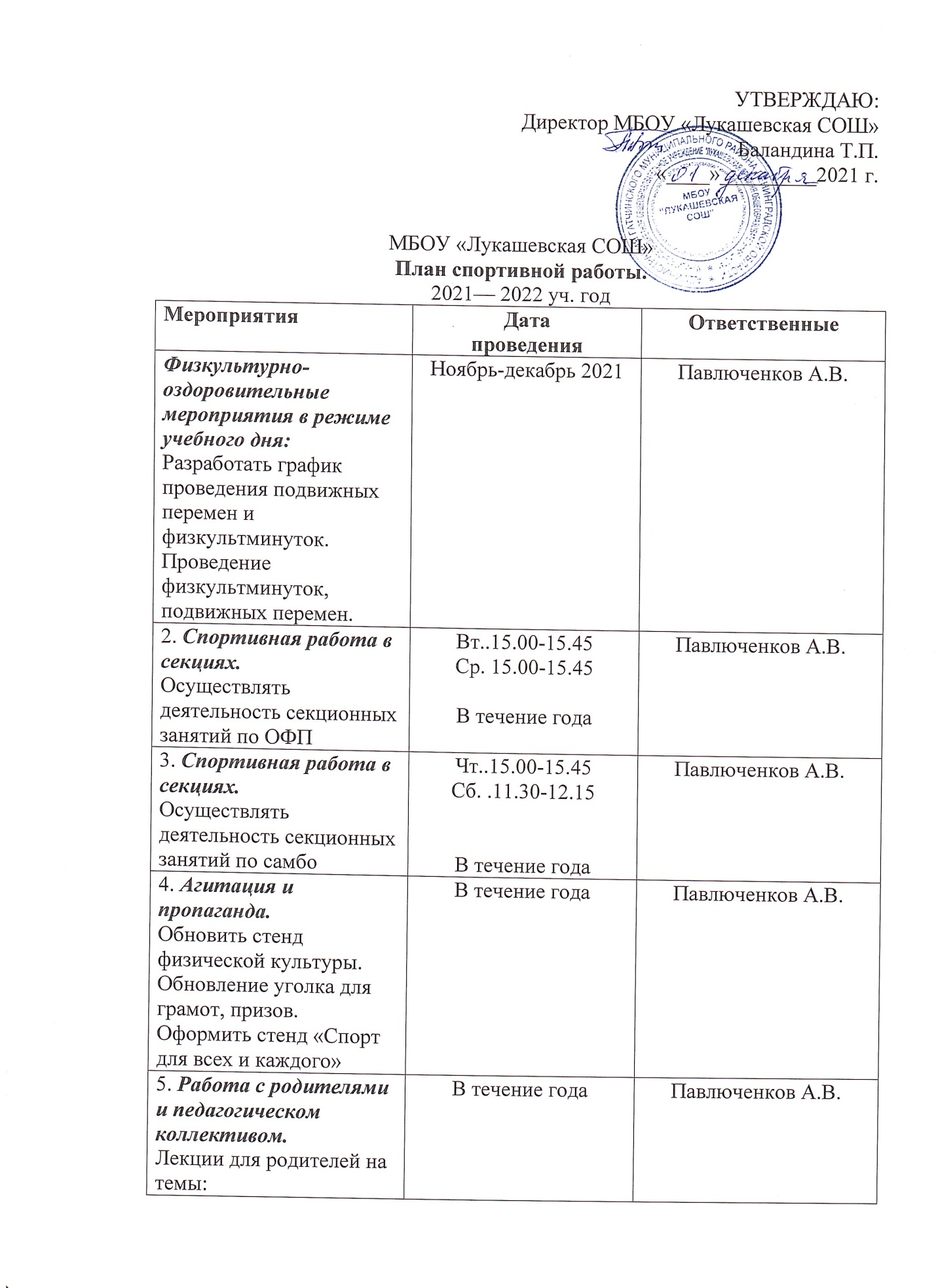 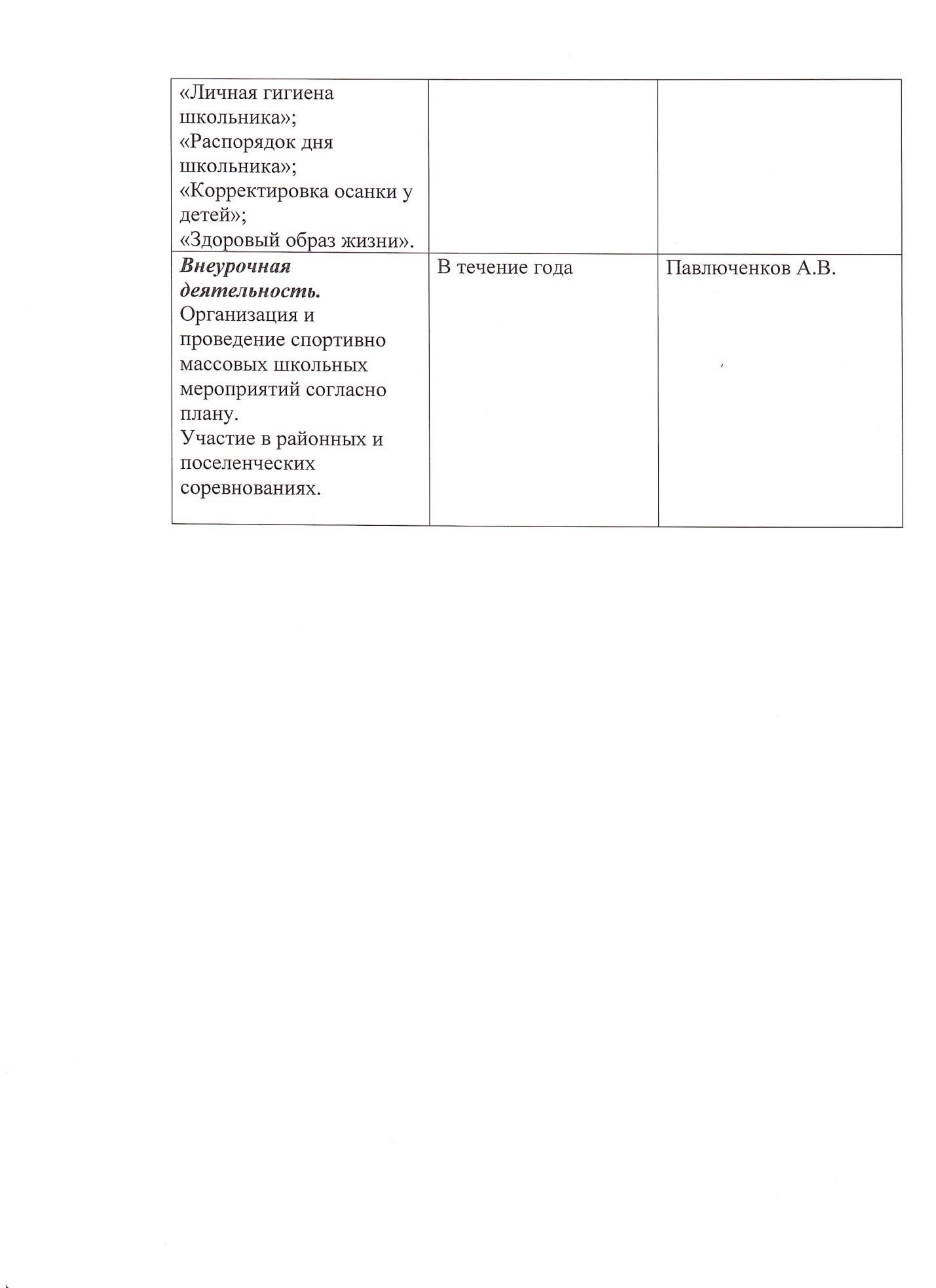 Приложение 1МБОУ «Лукашевская СОШ»План спортивно массовых мероприятий школы2021-2022уч. год.Приложение 2.Календарный план спортивных мероприятий за пределами образовательного учреждения на 2021 – 2022 годп/пВремя проведенияНазвание мероприятияУчастники1сентябрьДень здоровья.Легкоатлетические командные эстафеты.Игровые состязания на открытой площадке.1-9 кл.2октябрьТеннисные встречи5-10кл3декабрьВеселые старты.Эстафетные командные состязания в спортивном зале.1-4 кл.4декабрьПионербол.Встречи команд классов.5-6 кл5февральЗарнца.Встречи команд классов.7-10 кл.6мартВолейбол.Встречи команд классов.7-10 кл.7апрельСтритбол .Соревнования команд юношей и девушек7-9 кл.8майДень здоровья.Легкоатлетические состязания на открытой площадке команд Легкоатлетические состязания с элементами ориентирования среди команд5-7 и 8-9 клСПОРТИВНЫЕ АКЦИИ, ЯРМАРКАСПОРТИВНЫЕ АКЦИИ, ЯРМАРКАСПОРТИВНЫЕ АКЦИИ, ЯРМАРКАСПОРТИВНЫЕ АКЦИИ, ЯРМАРКАСПОРТИВНЫЕ АКЦИИ, ЯРМАРКА1Городские акции «До Знака ГТО – лишь шаг»Май, сентябрьУл. Соборная, ул. Рощинская, Площадь С.С.БогдановаУл. Соборная, ул. Рощинская, Площадь С.С.Богданова2.СПАРТАКИАДА ШКОЛЬНИКОВ2.СПАРТАКИАДА ШКОЛЬНИКОВ2.СПАРТАКИАДА ШКОЛЬНИКОВ2.СПАРТАКИАДА ШКОЛЬНИКОВ2.СПАРТАКИАДА ШКОЛЬНИКОВ1Спартакиада школьников 2021 – 2022 Сентябрь - майФОК «Арена»МБОУ СОШ№2МАУ «Волна»ФОК «Арена»МБОУ СОШ№2МАУ «Волна»3.БАСКЕТБОЛ3.БАСКЕТБОЛ3.БАСКЕТБОЛ3.БАСКЕТБОЛ3.БАСКЕТБОЛ1Турнир по уличному баскетболу, посвященный Дню города ГАТЧИНАСентябрь Площадка Гатчинской средней общеобразовательной школы №2Площадка Гатчинской средней общеобразовательной школы №24.ВОЛЕЙБОЛ4.ВОЛЕЙБОЛ4.ВОЛЕЙБОЛ4.ВОЛЕЙБОЛ4.ВОЛЕЙБОЛ1Легкоатлетическая эстафета, посвященная празднованию Дня города ГатчинаСентябрьУл. Рощинская – шоссе ПИЯФ – Красносельское шоссеУл. Рощинская – шоссе ПИЯФ – Красносельское шоссе2Гатчинская серия турниров по пляжному волейболу среди юношеских и взрослых команд:Турнир «Открытие сезона»Турнир посвященный Дню России (12 июня)Турнир посвященный Дню Российской молодежиТурнир «Закрытие сезона»Май – сентябрь Стадион «Балтийский»Стадион «Балтийский»5.ФЛОРБОЛ5.ФЛОРБОЛ5.ФЛОРБОЛ5.ФЛОРБОЛ5.ФЛОРБОЛ1Осеннее Первенство города Гатчины по флорболу среди детских командОктябрь Гатчинский Лицей №3 им.Героя Советского Союза А.И.ПерегудоваГатчинский Лицей №3 им.Героя Советского Союза А.И.Перегудова6.ФУТБОЛ6.ФУТБОЛ6.ФУТБОЛ6.ФУТБОЛ6.ФУТБОЛ1Турнир «Рождественские каникулы» среди детских команд (2011-2012, 2009-2010, 2007-2008 г.р.)Январь Январь Универсальный спортивный зал «Маяк»2Кубок открытия сезона, посвященный Дню Победы10 мая10 маяСтадион «Балтийский»3Первенство города Гатчины среди детских командМай – июньАвгуст – сентябрь Май – июньАвгуст – сентябрь Физкультурно-спортивный комплекс «Мариенбург»4Турнир дворовых команд, посвященный Дню ПобедыМай Стадион «Балтийский»Стадион «Балтийский»5Турнир дворовых команд, посвященный Дню городаСентябрь Стадион «Балтийский»Стадион «Балтийский»